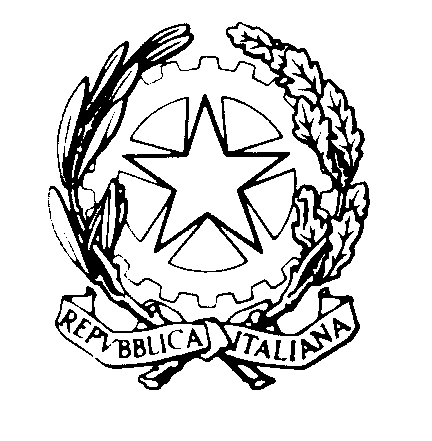 TRIBUNALE DI REGGIO CALABRIASEZIONE DEL DIBATTIMENTO                                                                             Al Segretario del Consiglio dell’Ordine degli Avvocati di Reggio CalabriaOggetto: UDIENZA COLLEGIALE DEL 2.5.2024 – COLLEGIO IORI-CERFEDA-COSTANTINOSi comunicano le fasce orarie di trattazione dei processi dell’udienza indicata in oggetto per la cortese pubblicazione, Si ringrazia. Reggio Calabria, 24.4.2024                                                      Il Presidente                                                                                                dott.ssa Greta Iori n.  ordineoreR.G.N.R.R.G.T.19.30618/20231683/202329.40638/2016212/2022311.0074/2014 d.d.a.1144/2022412.00  992/2022     209/2024513.005092/2017 d.d.a.1442/2021614.001805/2012 d.d.a.1242/2019715.007497/2014 d.d.a.1785/2017